每日一练（7月17日）1.我国古代学校的萌芽是( )。   [单选题]正确率：44.44%2.古希腊斯巴达教育目的是培养( )。   [单选题]正确率：100%3.西欧中世纪的骑士教育是一种特殊形式的( )。   [单选题]正确率：55.56%4.对于获得知识的理解，认为主要有“亲知”“闻知”和“说知”三种途径的思想家是我国古代的( )。   [单选题]正确率：22.22%5.昆体良将学习过程概括为( )三个阶段。   [单选题]正确率：55.56%选项小计比例A.庠序之学 (答案)444.44%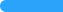 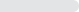 B.国学222.22%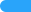 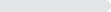 C.私学333.33%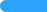 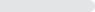 D.泮宫00%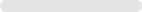 选项小计比例A.演说家00%B.智者00%C.军人和武士 (答案)9100%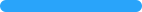 D.全面和谐发展的人00%选项小计比例A.学校教育111.11%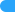 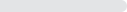 B.家庭教育 (答案)555.56%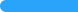 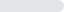 C.社会教育222.22%D.教会教育111.11%选项小计比例A.孔子333.33%B.孟子333.33%C.墨子 (答案)222.22%D.荀子111.11%选项小计比例A.模仿—理论—练习 (答案)555.56%B.练习—理论—模仿00%C.理论—模仿—练习333.33%D.模仿—练习—理论111.11%